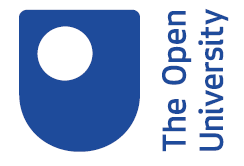 ENVIRONMENTAL IMPACT OF FILMMAKING (EIF): USING STAR WARS TO IMPROVE SECTOR SUSTAINABILITY PRACTICESPrinciple investigator: Dr Rebecca Harrison Rebecca.harrison@open.ac.ukThe project is funded by the Arts & Humanities Research Council. The project partners are BAFTA albert and the National Science and Media Museum. 	Call for focus group membersThe EIF project is inviting twelve screen sector professional to participate in three two-hour online focus group sessions. The aim of the sessions is to discuss the industry’s needs with regard to improving the sustainability of prop and costume making practices. We are looking to recruit people with a range of experiences, including but not limited to: the design, acquisition/buying of materials, fabrication, archiving, licensing for merchandise, and disposal of props and costumes. We will aim to recruit focus group members with a range of identities and at different career stages. If you’re interested in speaking to us, please complete the form below (pages 2-4). You do not need to have expertise in environmental or sustainability issues to participate. The form should take between 5 and 15minutes to complete. 	Data and ethicsPlease read the EIF Focus Group Participant Information Sheet be completing this form. If you have any questions about the project, the form, or how your data will be used, please contact Dr Rebecca Harrison at Rebecca.harrison@open.ac.uk. Completed forms should be returned to Dr Rebecca Harrison at Rebecca.harrison@open.ac.uk by 5pm on Friday 18 November 2022. All information shared on the forms will be treated confidentially and kept in a password-protected folder. Forms will be deleted within one month of the submission closing date. Human Research Ethics Committee reference number: HREC/4468/Harrison Call for interview participants form 1. Contact details and communication preferences2. Your experience If you have any additional details that you’d like to share about your experiences, including links to relevant websites that discuss or describe your work, please share them in the text bow below. 3. Taking part in the study			4. SignatureFor participants unable to sign their name, please mark the box instead of signing This research project has been reviewed by, and received a favourable opinion from, The Open University Human Research Ethics Committee – HREC reference number: HREC/4468/Harrison What happens next?Once you’ve completed the form, please return it to Dr Rebecca Harrison at Rebecca.harrison@open.ac.uk by 5pm on 18th November 2022.You will be contacted within one month of the form submission deadline. Everyone who submits a form will be contacted. However, please note that it may not be possible to invite everyone who applies to participate in the project focus group. A selection will be made to ensure that diversity of roles and experiences are represented in the group. If you are invited to participate, you will be sent a consent form and another copy of the participant information sheet for your records. Thank you Thank you for your interest in the Environmental Impact of Filmmaking project, and for taking the time to complete and return your form. Name Pronouns (optional)Contact emailContact phone (optional) and best time to callPreferred communication      Email 	              Phone Your roleFilms or TV shows worked onContract type       Freelance 	              Salaried How would you describe your career stage?         Trainee 	              Early career             Mid-career                   Established                    Late career           Management         Retired               Why would you like to participate in the focus group project? E.g. interest in the topic, sharing information, networking, etc. I have read and understood the information sheet for the following study: EIF, or it has been read to me. I have been able to ask questions about my participation and my questions have been answered to my satisfaction.YES  NO  I consent to my call for interview participants form being stored in a password-protected folder for up to one month after the submission deadline on 18th November 2022. I understand that I can withdraw my form at any time by contacting Dr Rebecca Harrison at Rebecca.harrison@open.ac.uk. YES  NO  Name of participant 
[in CAPITALS]__________________________Signature 
______________________(electronic signatures may be accepted)Date
_________